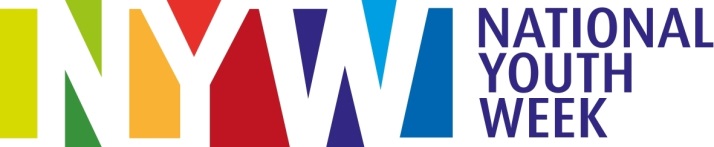 National Youth Week – Colour Youth FestSaturday, April 16 – 10am-2pm on Lakes Entrance foreshore (by the footbridge)Live music, chalk throw, food, games, stalls & more!Colour Youth Fest is a youth-led event organised by 2 local youth committees, EG FReeZA & East Gippsland Youth Ambassadors. The event is all about celebrating young people’s talents, have fun and also an opportunity to recognise young people’s amazing contribution to our community.For organisations, community groups and/or youth service providers interested in running an interactive stall at the Colour Youth Fest, please fill the form below and return to youthvoiceofeastgippsland@gmail.com by Monday, March 28.Here are some ideas for interactive stalls: Creative, Active, Cultural, Have a say, Forum, Hands on and/or Reflective (eg. raising awareness about social inclusion)All stall holders will have to provide a valid certificate of currency with the registration form below to ensure Public liability coverage, a requirement to get the Event permit.There is no cost to register a stall. All cost involved and equipment needed to run the specific stall (prizes, give aways, marquee, trestle tables, chairs) need to be organised, transported and set-up by the registering organisations and/or their workers/volunteers before 10am and pack up after 2pm.If you have any questions, please contact Amelie Boucher amelieb@egipps.vic.gov.au  m. 0409 513 793National Youth Week – Colour Youth Fest - Registration FormOrganisation/Community Group/Youth Service ProviderName:________________________________________Contact person:_________________________________Address:______________________________________ Phone:________________________________________Email address:__________________________________Interactive Stall name:___________________________________ Stall description: ______________________________________________________________________________________________________________________________________Age group suitable for:  12-14 / 15-17 / 18-25 / Open to allArea required – 3x3m , 3x6m or other ________________What are you planning to set up? Marquee, tables (qty__) and/or other ___________Is your stall accessible? Yes/NoAny other important details? ___________________________________________________________________